EMU CMPE 400 Summer Training Confirmation FormCompany Name:	Company Address: Company Tel. No:Name of Student:	Contact Person:Start Date:	End Date:The work to be done by the student (tick all that apply):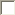 Official Signature and Stamp of the Company:Systems analysis and designSoftware design and developmentSoftware quality assurance and testingNetwork management and configurationDatabase management systemsCommunication systemsWeb applicationsSecurity of software and systemsMicrocontrollersTesting hardware componentsMachine learning algorithmsDeep learning and neural networksOthers (require confirmation of the department):Others (require confirmation of the department):Others (require confirmation of the department):Others (require confirmation of the department):Others (require confirmation of the department):